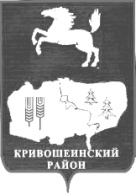 АДМИНИСТРАЦИЯ КРИВОШЕИНСКОГО РАЙОНА ПОСТАНОВЛЕНИЕ 15.03.2017                                                                                                                     №123с. КривошеиноТомской областиОб утверждении Порядка формирования и обеспечения спортивных сборных команд Кривошеинского района( в редакции постановления Администрации Кривошеинского района от 05.02.2021 № 60)В соответствии с Федеральным законом от 06.10.2003 № 131-ФЗ «Об общих принципах организации местного самоуправления в Российской Федерации», Федеральным законом от 04.12.2007 №329-ФЗ «О физической культуре и спорте в Российской Федерации»ПОСТАНОВЛЯЮ: 1. Утвердить:1.1.  Состав комиссии по отбору кандидатов в состав спортивных сборных команд Кривошеинского района согласно приложению 1 к настоящему постановлению1.2. Порядок формирования и обеспечения спортивных сборных команд Кривошеинского района согласно приложению  2 к настоящему постановлению;                  2. Настоящее постановление подлежит опубликованию в Сборнике нормативных актов Администрации Кривошеинского района и  размещению на официальном сайте муниципального образования Кривошеинский район в информационно-телекоммуникационной сети «Интернет».3. Настоящее постановление вступает в силу с даты его подписания.4. Контроль за исполнением настоящего постановления возложить на Первого заместителя Главы Администрации Кривошеинского района Глава Кривошеинского района   (Глава Администрации)                                                                                  С.А. Тайлашев А.Н. Михейлис2-14-90Первый заместительПрокуратураСпециалист по молодежной политике и спорту Приложение  № 1к постановлению Администрации Кривошеинского района от 15.03.2017  № 123Состав комиссии по отбору кандидатов в состав спортивных сборных команд Кривошеинского района  Сибиряков Д.В.                 – Первый заместитель Главы Администрации Кривошеинского                                           района,  председатель КомиссииМихейлис А.Н.                   – специалист 1 категории по молодежной политике и                                                                  спорту Администрации Кривошеинского района,  заместитель                                            председателя Комиссии  Члены комиссии                                            Бурдули С.Г.                          – методист муниципального казенного учреждения                                                 «Управление образования Администрации Кривошеинского                                                  района» Васильева Ю.Ю.                - муниципальное бюджетное образовательное учреждение                                                  дополнительного образования «Детско-юношеская спортивная                                                 школа»Тихонов С.Н.                     – инструктор по спорту Кривошеинского поселения Приложение  № 2к Постановлению Администрации Кривошеинского района от 15.03.2017  № 123Порядок формирования и обеспечения спортивных сборных команд Кривошеинского района                                                1. Общие положения1.Настоящий Порядок регулирует вопросы наделения статусом «Спортивная сборная команда Кривошеинского района» коллективов спортсменов, относящихся к различным возрастным группам, тренеров, специалистов в области физической культуры и спорта для подготовки к спортивным соревнованиям и участия в них, по видам спорта, включенным во всероссийский реестр видов спорта, а также устанавливает порядок материально-технического обеспечения спортивных сборных команд Кривошеинского района, в том числе обеспечения спортивным оборудованием и инвентарем, спортивной экипировкой, финансового, научно-методического, медико-биологического, медицинского и антидопингового обеспечения.2.В настоящем Порядке под специалистами в области физической культуры и спорта понимаются тренеры, инструктора по спорту, преподаватели по физической культуре и спорту,  медицинские работники, массажисты и другие специалисты, принимающие непосредственное участие в процессе подготовки спортивных сборных команд района.3.Спортивные сборные команды Кривошеинского района по видам спорта формируются в целях подготовки и участия в официальных спортивных и физкультурных мероприятиях (далее - спортивные мероприятия).4.Спортивные сборные команды Кривошеинского района формируются по видам спорта, включенным  во Всероссийский реестр видов спорта, и подразделяются на:1)спортивные сборные команды Кривошеинского района по командным игровым видам спорта;2)спортивные сборные команды Кривошеинского района по индивидуальным видам спорта;3)спортивные сборные команды Кривошеинского района лиц с ограниченными возможностями здоровья и инвалидов.2. Наделение статусом «Спортивная сборная команда Кривошеинского района»5.Спортивные сборные команды Кривошеинского района состоят из основного и резервного составов спортсменов, тренеров, специалистов в области физической культуры и спорта.6.Спортивные сборные команды формируются по трём возрастным группам: взрослая, юниорская и юношеская в соответствии с приложением № 1 к настоящему Порядку. Возрастные границы указанных групп, определяются по видам  спорта в соответствии с Единой всероссийской квалификацией, утвержденной в порядке, установленном законодательством Российской Федерации.7.Списки кандидатов в спортивные сборные команды Кривошеинского района по видам спорта (далее – Списки) ежегодно формируются согласно приложению № 2,  № 3 к настоящему Порядку комиссией по отбору кандидатов в состав спортивных сборных команд Кривошеинского района (далее – Комиссия), по итогам выступлений спортсменов в прошедшем спортивном сезоне на официальных межрегиональных, всероссийских, международных спортивных соревнованиях и официальных региональных и районных спортивных соревнованиях, далее решается вопрос о включение либо не включении кандидатов в состав спортивных сборных команд Кривошеинского  района.8.Комиссия формируется из руководителей и специалистов физкультурно-спортивных организаций Кривошеинского района, ветеранов спорта, ведущих тренеров. Состав комиссии утвержден постановлением Администрации Кривошеинского района.9. Списки сборных команд (далее Списки)  утверждаются Комиссией до 1 июня – по зимним видам спорта и до 1 января – по летним видам спорта.10.Утвержденные Списки действуют с 1 июня текущего года по 31 мая последующего года – для зимних видов спорта, с 1 января по 31 декабря текущего года – для летних видов спорта.11.Отказ о включении представленных кандидатов в состав спортивных  сборных команд Кривошеинского района оформляется в письменном виде.12.Один экземпляр утвержденного Списка в течение 3 рабочих дней после утверждения направляется Главе Кривошеинского района.13. Внесение изменений в утвержденные Списки осуществляется Комиссией по предложению специалистов в области физической культуры и спорта Кривошеинского района, оформленным в соответствии с приложением №2, №3 к настоящему Порядку.14.В случае выхода спортсмена, тренера, специалиста из основного состава спортивной сборной команды Кривошеинского района и ввода спортсмена, тренера, специалиста, включенных в резервный (второй) состав спортивных сборных команд Кривошеинского района в основной состав соответствующей спортивной сборной команды Кривошеинского района внесение изменений в утвержденные Списки осуществляет Комиссия  по предложению специалистов в области физической культуры и спорта Кривошеинского района, оформленным в соответствии с приложением № 2 к настоящему Порядку.15.По результатам рассмотрения предложений о внесении изменений в утвержденные Списки Комиссия в течение 5 рабочих дней  со дня получения изменений в утвержденные Списки рассматривает их и выносит решение об утверждении либо об отказе в утверждении изменений в утвержденные Списки. 16.Статусом «Спортивная сборная команда Кривошеинского района» наделяются основные составы  сборных команд по видам спорта, путем утверждения списков.17.По одному виду спорта для участия в официальных спортивных и физкультурных мероприятиях может быть сформирована только одна спортивная сборная команда Кривошеинского района в каждой возрастной группе.18.Формирование составов  спортивных сборных команд Кривошеинского района осуществляется из спортсменов, являющихся гражданами Российской Федерации, проживающих (зарегистрированных) в Кривошеинском районе.19.Спортсмены, прибывшие в Кривошеинский район из других субъектов Российской Федерации в течение периода, предшествовавшего периоду формирования сборных команд, включаются в состав спортивной сборной команды Кривошеинского района при условии выполнении требований Порядка.20.Численный состав спортивных сборных команд Кривошеинского района определяется исходя из численного состава допуска спортивной сборной команды по виду спорта к официальным спортивным соревнованиям.21.Максимальный численный состав  спортивных сборных команд Кривошеинского района не может составлять: по видам единоборства – более двух человек в одной весовой категории; другим видам спорта – более полуторного состава от численного состава допуска спортивной сборной команды к официальным спортивным соревнованиям. 22.Спортивные сборные команды Кривошеинского района по игровым видам спорта формируются для участия в официальных спортивных соревнованиях с учетом условий допуска участников, определенных положениями о проведении спортивных соревнований.3. Обеспечение спортивных сборных команд23.Под обеспечением спортивных сборных команд понимается обеспечение их подготовки к официальным спортивным соревнованиям и их участия в данных спортивных мероприятиях.24.Обеспечение спортивных сборных команд осуществляется за счет средств бюджета Кривошеинского района, за счет субсидии из бюджета Томской области на обеспечение участия спортивных сборных команд Кривошеинского района в официальных региональных спортивных мероприятиях, проводимых на территории Томской области. За счет добровольных пожертвований и целевых взносов.25.В соответствии с соглашением о предоставлении из бюджета Томской области бюджету муниципального образования Кривошеинский район субсидии на обеспечение участия спортивных сборных команд Кривошеинского района в официальных региональных спортивных мероприятиях, денежных средств, предоставленных из бюджета Томской области в виде субсидии, расходуются на:1)проезд до места проведения соревнований и обратно;2) питание членов спортивных сборных команд;3) проживание спортивных сборных команд;26.   Обеспечение спортивных сборных команд включает в себя возмещение расходов на:1) оплату проезда спортсменов, тренеров и иных специалистов, входящих в состав спортивных сборных команд, до места проведения спортивных мероприятий и обратно; 2) оплату членам спортивных сборных команд питания в пути, обеспечение питанием, оплату проживания в период соревнований и проведения учебно-тренировочных сборов; 3)  приобретение спортивного инвентаря и спортивной формы, на оплату провоза спортивного инвентаря (багажа), аренду спортсооружений, аренду автотранспорта;  4)  личное страхование спортсменов от несчастных случаев (жизни и здоровья); 5) другие расходы, предусмотренные положениями (регламентами) официальных спортивных соревнований. 27.   Обжалование решений и действий (бездействий) Комиссии, разрешение споров по формированию и обеспечению спортивных команд осуществляется в административном порядке или порядке гражданского судопроизводства Российской Федерации. Приложение  № 1                                                                                    к Порядку формирования  и обеспечения                                                                                    спортивных сборных команд                                                                                    Кривошеинского районаВозрастные группы спортивных сборных команд Кривошеинского района по видам спорта                                                                                    Приложение  № 2                                                                                    к Порядку формирования  и обеспечения                                                                                    спортивных сборных команд                                                                                    Кривошеинского  районаСписок кандидатов в спортивные сборные команды Кривошеинского района по _____________________ на 20__ годОсновной составМужчины, женщиныЮниоры, юниоркиЮноши, девушкиТренеры и специалисты, работающие с командойРуководитель учреждения _____________________ (________________)                  МП  Приложение  № 3                                                                                    к Порядку формирования  и обеспечения                                                                                    спортивных сборных команд                                                                                    Кривошеинского  районаСписок кандидатов в спортивные сборные команды Кривошеинского района по _____________________ на 20__ годРезервный составМужчины, женщиныЮниоры, юниоркиЮноши, девушкиТренеры и специалисты, работающие с командойРуководитель учреждения _____________________ (________________)                  МП№п/пВид спортаВозрастная группаВозрастная группаВозрастная группа№п/пВид спортаВзрослаяЮниорскаяЮношеская1Баскетболстарше 1815-1810-142Волейболстарше 1815-1810-143Гиревой спортстарше 2015-1911-144Городошный спорт19 и старше15-1811-145Легкая атлетикастарше 2016-1912-156Лыжные гонки21 и старше16-1912-157Настольный теннис18 и старше13-1710-128Полиатлон18 и старше15-1712-159Пулевая стрельбастарше 2117-2112-1610Рыболовный спорт18 и старше16-1712-1511Футболстарше 2017-1912-1612Хоккейстарше 2118-2015-1713Шахматыстарше 1816-1712-15№ п/пВид программыФ.И.ОПол, дата рожденияСпортивное или почетное званиеПринадлежность к спортивной организацииЛичный тренерВысший результат сезона12345678№ п/пВид программыФ.И.ОПол, дата рожденияСпортивное или почетное званиеПринадлежность к спортивной организацииЛичный тренерВысший результат сезона12345678№ п/пВид программыФ.И.ОПол, дата рожденияСпортивное или почетное званиеПринадлежность к спортивной организацииЛичный тренерВысший результат сезона12345678№ п/пВид программыФ.И.ОПол, дата рожденияСпортивное или почетное званиеПринадлежность к спортивной организацииЛичный тренерВысший результат сезона12345678№ п/пВид программыФ.И.ОПол, дата рожденияСпортивное или почетное званиеПринадлежность к спортивной организацииЛичный тренерВысший результат сезона12345678№ п/пВид программыФ.И.ОПол, дата рожденияСпортивное или почетное званиеПринадлежность к спортивной организацииЛичный тренерВысший результат сезона12345678№ п/пВид программыФ.И.ОПол, дата рожденияСпортивное или почетное званиеПринадлежность к спортивной организацииЛичный тренерВысший результат сезона12345678№ п/пВид программыФ.И.ОПол, дата рожденияСпортивное или почетное званиеПринадлежность к спортивной организацииЛичный тренерВысший результат сезона12345678